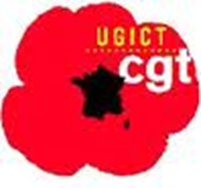 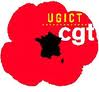 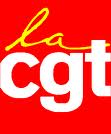          Compte rendu CE du 18 DECEMBRE 2017Direction	FORMATION PROFESSIONNELLE: Le plan de formation 2017 :Il sera atteint à seulement 75% du budget prévu dû essentiellement à l’annulation de certaines formations ELAN à cause d’une augmentation de la charge de travail.Le plan de formation 2018 :5 axes de formation sont prévusRenforcer le professionnalismeDéployer l’entreprise numériqueRenforcer la qualité du management des hommesPoursuivre les formations réglementairesDévelopper l’aide à la coopération internationale2. BILAN DES INVESTISSEMENTS 2017 et PREVISIONNEL 2018: Investissements 2017 :Lignes de vie Bat2Porte nord Bat2Mise en place de la fibre optiquePeinture sol cellule climatisée RafalePlafond restaurantRéaménagement local PRRéaménagement logistiqueEtude et PC Bat pyroEtude et PC poste de gardePrévisions 2018 :Remplacement des aérothermesRéfection du sanitaire au Bat 1 (P12)Création d’un réfectoire au Bat2Cellule robotMise en place de l’aspiration centralisée au RafaleExtension de la cellule climatiséeMise en place de la SER au RafaleCréation d’un espace dédié à la fermeture voilure RafaleRéaménagement du Bat 2Isolation phonique du Bat1Economie et techniqueEFFECTIFS AU 30/11/2017 :Notre établissement a enregistré une entrée en ce mois de novembre (mutation de Mérignac) et une sortie (fin CDD) portant  l’effectif de notre établissement à 424 personnes.68femmes, 356 hommes.2. POINT DES FABRICATIONS EN COURS :LEGACY :La cadence sera de 1 avion par mois.Confirmation de la réparation d’une voilure en 2018 concernant 4 à 5 personnesF7/8X :La montée à cadence 2 est confirmée.F5X :Le programme est arrêté.RAFALE :Une cadence 2 est prévue début 2018.CORAC :Fermeture du caisson en janvier avec objectif de livraison fin janvier ou début février.MIRAGE 2000 :Attente réponse du client pour la réparation de 60 avions faite en France et en Inde.3 EVOLUTION DES CHARGES ET TABLEAU POUR LES 3 MOIS A VENIR : Social et culture :SPECTACLE DE NOEL :215 personnes ont participé au spectacle de Noël du samedi 9 décembre au Pin Galant. VACANCES 2018:Le contrat avec le Machcorénia a été renouvelé pour 3 ans.Reprise des réservations du Machcorénia à partir du 08 janvierLa dernière commission (en charge de rembourser les frais de vacances ou autres) concernant l’exercice 2017  se déroulera le mardi 9 janvier. Pensez à apporter vos justificatifs à cette date dernier délai pour tous vos remboursements, après il sera trop tard !CE NUMERIQUE :Le site internet du CE devrait être actif courant février.Un concours sera organisé pour le remplacement du logo.                                                                                                                                                                                                                                              Martignas, le 18 décembre 2017                                                                                                                  JanvierFévrierMarsRAFALE (kh)13.81414.5FALCON (kh)5.75.35F7X/8X (kh)9.69.39.3F5X (kh)000CORAC0.700Training ST100CHANTIER (kh)111Divers (kh)111Total MARTIGNAS (kh)32.830.630.8Charge interne (kh)32.830.630.8Effectifs222222222Effectif de Mérignac000Potentiel292929Ecart DASSAULT3.81.61.8Sous traitance sur site(kh)2.51.81.8Charge – Potentiel (MA + ST in situ)1.3-0.20